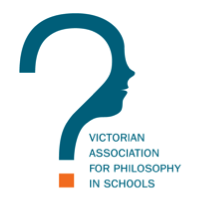 VAPS LEVEL ONE: INTRODUCTION TO THECOMMUNITY OF INQUIRY PEDAGOGYREGISTRATION FORM 2018Please note: Each participant must complete a separate registration form.NEW reduced Institutional Member rate where there are 3 or more registrations from the same Institution: $250 (each) for the Two Day course and $450 (each) for the Two Day course + Assessment!Title, name and surname:	Postal address:		Contact phone number: 	Contact Email address: 	Institution (if applicable): Please turn over.Please indicate briefly what involvement you have had with academic philosophy and / or philosophy with children, if any:Have you attended any other VAPS events before? If so, which event(s)?NGV How did you hear about the VAPS Level One training?For further information, please contact the Education and Innovations Officer:educationofficer@vaps.vic.edu.au VAPS ABN:  77 896 901 691 No GST applies. This form may be used as a Tax InvoiceAll details provided for registration are strictly confidential. Individual’s names are not provided to any outside organisation. Registration details may be used internally to inform and guide future activities managed by VAPS. VAPS may use registration details in government reporting but all information provided will be reported in aggregate form only. If you require any further information regarding information VAPS holds about you, and how it is managed, please contact the Education and Innovations Officer. For more information about the Privacy Act, you can contact the Federal Privacy Commissioner's hotline service on 1300 363 992 or visit the Privacy Commissioner's web site at www.privacy.gov.auDAY 1 and DAY 2: Training days14th & 28th Oct, 9:30 am – 4:30 pm at Brunswick East Primary School & CeresTWO DAY COURSE: $450 per person, $300 for VAPS members, $150 full-time student, $100 full-time VAPS student member. This charge includes morning and afternoon teas, lunch on Day 1 and substantial course materials. Certificate of Participation provided for 12 hours PD.DAY 3 (optional): Assessment day11th Nov, 10:00 am – 4:00 pm at the Melbourne MuseumTWO DAY COURSE + ASSESSMENT DAY FOR FAPSA LEVEL ONE CERTIFICATION: $650 per person, $500 for VAPS members, $250 full-time student, $200 full-time VAPS student member. This charge includes morning and afternoon teas, lunch on Day 1, substantial course materials and professional assessment of written assignment. Certificate of Participation provided for 18 hours PD and FAPSA Level One certification.COURSE SELECTION and PAYMENT OPTIONSCOURSE SELECTION and PAYMENT OPTIONSCOURSE SELECTION and PAYMENT OPTIONSCOURSE SELECTION and PAYMENT OPTIONSCOURSE SELECTION and PAYMENT OPTIONSCOURSE SELECTION and PAYMENT OPTIONSCOURSE SELECTION and PAYMENT OPTIONSCOURSE SELECTION and PAYMENT OPTIONSCOURSE SELECTION and PAYMENT OPTIONSCOURSE SELECTION and PAYMENT OPTIONSCourse and fee (please circle or highlight):Course and fee (please circle or highlight):Course and fee (please circle or highlight):Course and fee (please circle or highlight):Course and fee (please circle or highlight):Course and fee (please circle or highlight):Course and fee (please circle or highlight):Course and fee (please circle or highlight):Course and fee (please circle or highlight):Course and fee (please circle or highlight):Two day courseTwo day courseTwo day courseTwo day courseTwo day courseThree day course with FAPSA certificationThree day course with FAPSA certificationThree day course with FAPSA certificationThree day course with FAPSA certificationThree day course with FAPSA certification$450$300$150$100$250*$650$500$250$200$450*Individual2 dayMember2 dayStudent2 dayStudent member2 dayInstitution2 day*3 or more participantsIndividual3 dayMember3 dayStudent3 dayStudent member3 dayInstitution3 day*3 or more participantsAmount payable (please complete): $Amount payable (please complete): $Amount payable (please complete): $Amount payable (please complete): $Amount payable (please complete): $Amount payable (please complete): $Amount payable (please complete): $Amount payable (please complete): $Amount payable (please complete): $Amount payable (please complete): $CHEQUE/MONEY ORDEREither bring a cheque or money order for the appropriate amount payable to "The Victorian Association for Philosophy in Schools VAPS" to the first training session or send to PO BOX 355, ASHBURTON, 3147CHEQUE/MONEY ORDEREither bring a cheque or money order for the appropriate amount payable to "The Victorian Association for Philosophy in Schools VAPS" to the first training session or send to PO BOX 355, ASHBURTON, 3147CHEQUE/MONEY ORDEREither bring a cheque or money order for the appropriate amount payable to "The Victorian Association for Philosophy in Schools VAPS" to the first training session or send to PO BOX 355, ASHBURTON, 3147CHEQUE/MONEY ORDEREither bring a cheque or money order for the appropriate amount payable to "The Victorian Association for Philosophy in Schools VAPS" to the first training session or send to PO BOX 355, ASHBURTON, 3147CHEQUE/MONEY ORDEREither bring a cheque or money order for the appropriate amount payable to "The Victorian Association for Philosophy in Schools VAPS" to the first training session or send to PO BOX 355, ASHBURTON, 3147DIRECT DEBITBSB: 063 157 Account number: 10230050Please write participant’s name or institution name in the transfer details.DIRECT DEBITBSB: 063 157 Account number: 10230050Please write participant’s name or institution name in the transfer details.DIRECT DEBITBSB: 063 157 Account number: 10230050Please write participant’s name or institution name in the transfer details.DIRECT DEBITBSB: 063 157 Account number: 10230050Please write participant’s name or institution name in the transfer details.DIRECT DEBITBSB: 063 157 Account number: 10230050Please write participant’s name or institution name in the transfer details.For Office use only:(Date) Secretary _______ Treasurer _______ Education Officer _______ Data Base _______ 